Číslo: 2/2024 – KŽP,VPaB	                                                              V Šuranoch 12.04.2024Z Á P I S N I C Anapísaná z II.  r i a d n e j  schôdze Komisie životného prostredia, verejného poriadku a bezpečnosti Mestského zastupiteľstva v Šuranoch, ktorá sa konala dňa11. apríla 2024,  t. j. vo štvrtok o 9.00 hodine    v priestoroch budovy Mestskej polície Šurany.P r o g r a m :Otvorenie.Určenie overovateľa a zapisovateľa zápisnice.Správa o plnení úloh Mestskej polície Šurany, stav na úseku verejného poriadku, priestupkovosti a kriminality v meste Šurany za rok 2023.Predkladá: Richard Kostolný, náčelník Mestskej polície Šurany.Správa o hospodárení s majetkom mesta Šurany za rok 2023.Predkladá: Ing. Renáta Mesárošová, vedúca finančného oddelenia Mestského úradu Šurany.Návrh Všeobecné záväzného nariadenia mesta Šurany č. 2/2024, ktorým sa ruší Všeobecne záväzné nariadenie mesta Šurany č. 4/2014 o poplatkoch za znečisťovanie ovzdušia malými zdrojmi znečisťovania ovzdušia na území mesta Šurany.Predkladá: Mgr. Marcel Filaga, primátor mesta Šurany.Uznesenie.Diskusia.Záver.-2-Z Á P I S N I C Anapísaná z II. r i a d n e j  schôdze Komisie životného prostredia, verejného poriadku a bezpečnosti Mestského zastupiteľstva v Šuranoch (ďalej len MsZ), konanej dňa 11.apríla 2024 o 9,00 hodine v priestoroch budovy Mestskej polície Šurany.   P R Í T O M N Ísú podpísaní na prezenčnej listine, ktorá tvorí súčasť tejto zápisnice a prikladá sa k nej.R O K O V A N I EOtvorenie.Zasadnutie Komisie životného prostredia, verejného poriadku a bezpečnosti Mestského zastupiteľstva v Šuranoch otvoril a prítomných privítal predseda Komisie životného prostredia, verejného poriadku a bezpečnosti MsZ v Šuranoch pán Ing. Igor Bartovič. Určenie overovateľa a zapisovateľa zápisnice.	Za overovateľa zápisnice predsedajúci určil:Mgr. Samuela Cvika, člena Komisie životného prostredia, verejného poriadku a bezpečnosti MsZ Šurany.	Za zapisovateľku zápisnice predsedajúci určil:	Ing. Luciu Timekovú.3. Správa o plnení úloh Mestskej polície Šurany, stav na úseku verejného poriadku, priestupkovosti a kriminality v mesta Šurany za rok 2023.Predkladá: Richard Kostolný, náčelník Mestskej polície Šurany.Richard Kostolný, náčelník Mestskej polície Šurany predložil členom komisie  správu o činnosti Mestskej polície Šurany za rok 2023. Mestská polícia Šurany bola zriadená uznesením Mestského zastupiteľstva Šurany dňa 28.2.1991 ako poriadkový útvar pôsobiaci na území mesta Šurany pri zabezpečovaní verejného poriadku, ochrany života, zdravia, majetku občanov a životného prostredia na území mesta. Mestská polícia je poriadkový útvar a jej príslušníci sú zamestnancami mesta. Pri plnení úloh majú postavenie verejného činiteľa. Hospodárenie a financovanie MsP Šurany je upravené zákonom č. 523/2004 Z.z. o rozpočtových pravidlách verejnej správy a zákonom č. 583/2004 Z.Z. o rozpočtových pravidlách územnej samosprávy. Organizáciu, objem mzdových prostriedkov a rozsah technických prostriedkov MsP určuje mestské zastupiteľstvo s prihliadnutím na rozsah jej úloh. -3-Štatistické vyhodnotenia boli vypísané v prehľadnej tabuľkovej forme v materiáloch, ktoré členovia komisie obdržali elektronicky. Náčelník Mestskej polície zmienil aj hlavné úlohy MsP na rok 2024. Cieľom bude zameranie sa na pokračovaní budovania kamerového systému, pravidelné vzdelávanie a skvalitňovanie výkonu služby a podieľanie sa na zmene parkovacej politiky na území mesta v spolupráci s mestom Šurany. Nakoniec skonštatoval dobrú a efektívnu spoluprácu s príslušnými útvarmi PZ SR pri realizácii oprávnení, pri zabezpečovaní verejného poriadku a na úseku dopravy.Správa plnení úloh Mestskej polície Šurany nie je pripojená k zápisnici.Členovia komisie správu obdržali elektronicky.K uvedenej správe nemali členovia komisie pripomienky.Záver:Komisia životného prostredia, verejného poriadku a bezpečnosti Mestského zastupiteľstva v Šuranoch hlasovaním: (prítomní členovia Komisie životného prostredia, verejného poriadku a bezpečnosti: 5, za: 5, proti: 0, zdržal sa: 0, neprítomný: 0) Správu o plnení úloh MsP schválila v zmysle bodu č. 3.  H l a s o v a n i e  členov komisie: Počet členov komisie: 5Prítomní: 5Za: 5 /Ing. Igor Bartovič, Mgr. Samuel Cvik, Mgr. Ladislav Černák, Mgr. Michal Valach, Miroslav Žvach/Proti: 0 Zdržal sa: 0Nehlasoval: 0Neprítomný: 04. Správa o hospodárení s majetkom mesta Šurany za rok 2023.Predkladá: Ing. Renáta Mesárošová, vedúca finančného oddelenia Mestského úradu Šurany.Ing. Renáta Mesárošová, vedúca finančného oddelenia Mestského úradu Šurany oboznámila členov komisie, že v správe o hospodárení s majetkom mesta Šurany za rok 2023 sú uvedené údaje vyplývajúce z Individuálnej účtovnej závierky a hlavnej knihy mesta Šurany k 31.12.2023, z Individuálnych účtovných závierok a individuálnych inventarizácií k 31.12.2023 rozpočtových a príspevkových organizácií v zriaďovateľskej pôsobnosti mesta Šurany a z Účtovných závierok podnikateľov v podvojnom účtovníctve k 31.12.2023 obchodných spoločností s majetkovou účasťou mesta Šurany. Podkladom pre vypracovanie správy bolo vykonanie inventúry a inventarizácie majetku mesta Šurany na Mestskom úrade Šurany, v príspevkových, rozpočtových organizáciách v zriaďovateľskej pôsobnosti mesta Šurany. Správa je vypracovaná v písomnej a tabuľkovej forme.Správa o hospodárení s majetkom mesta Šurany nie je pripojená k zápisnici.-4-Členovia komisie správu obdržali elektronicky.K uvedenej správe nemali členovia komisie pripomienky.Záver:Komisia životného prostredia, verejného poriadku a bezpečnosti Mestského zastupiteľstva v Šuranoch hlasovaním: (prítomní členovia Komisie životného prostredia, verejného poriadku a bezpečnosti: 5, za: 5, proti: 0, zdržal sa: 0, neprítomný: 0) Správu o hospodárení s majetkom mesta Šurany schválila v zmysle bodu č. 4.  H l a s o v a n i e  členov komisie: Počet členov komisie: 5Prítomní: 5Za: 5 /Ing. Igor Bartovič, Mgr. Samuel Cvik, Mgr. Ladislav Černák, Mgr. Michal Valach, Miroslav Žvach/Proti: 0 Zdržal sa: 0Nehlasoval: 0Neprítomný: 05. Návrh Všeobecne záväzného nariadenia mesta Šurany č. 2/2024, ktorým sa ruší Všeobecne záväzné nariadenie mesta Šurany č. 4/2014 o poplatkoch za znečisťovanie ovzdušia malými zdrojmi znečisťovania ovzdušia na území mesta Šurany. Predkladá: Mgr. Marcel Filaga, primátor mesta Šurany.Ing. František Hozlár, vedúci oddelenia životného prostredia, výstavby, územného plánovania a správy mestského majetku Mestského úradu Šurany z dôvodu neprítomnosti primátora mesta Šurany Ing. Marcela Filagu predložil členom komisie dôvodovú správu. Členov komisie oboznámil s tým, že návrh bol vypracovaný na základe novely zákona č. 190/2023 Z.z. o poplatkoch za znečisťovanie ovzdušia, kde zanikla oznamovacia povinnosť nahlasovať údaje potrebné pre výpočet poplatku za emisie za malé zdroje znečisťovania ovzdušia prevádzkované v meste Šurany pre právnické osoby a fyzické osoby podnikateľov, ktorí prevádzkujú malé zdroje znečisťovania ovzdušia spaľujúce zemný plyn na území mesta Šurany. Členovia komisie návrh obdržali elektronicky.K uvedenému návrhu nemali členovia komisie pripomienky.Záver:Komisia životného prostredia, verejného poriadku a bezpečnosti Mestského zastupiteľstva v Šuranoch hlasovaním: (prítomní členovia Komisie životného prostredia, verejného poriadku a bezpečnosti: 5, za: 4, proti: 0, zdržal sa: 1, neprítomný: 0) návrh VZN mesta Šurany č. 2/2024 schválila v zmysle bodu č. 5.  -5-H l a s o v a n i e  členov komisie: Počet členov komisie: 5Prítomní: 5Za: 5 /Ing. Igor Bartovič, Mgr. Samuel Cvik, Mgr. Ladislav Černák, Mgr. Michal Valach, Miroslav Žvach/Proti: 0 Zdržal sa: 0Nehlasoval: 0Neprítomný: 06. Uznesenie.U Z N E S E N I E  		   		                                    číslo  1/2024-KŽP,VPaBSpráva o plnení úloh Mestskej polície Šurany, stav na úseku verejného poriadku, priestupkovosti a kriminality v meste Šurany za rok 2023.I.Komisia životného prostredia, verejného poriadku a bezpečnosti Mestského zastupiteľstva v Šuranoch prerokovala „Správu o plnení úloh Mestskej polície Šurany, stav na úseku verejného poriadku, priestupkovosti a kriminality v meste Šurany za rok 2023 “  a tútod o p o r u č u j e- bez pripomienok členov Komisia životného prostredia, verejného poriadku a bezpečnosti Mestského zastupiteľstva Šurany predložiť na prerokovanie a schválenie Mestskému zastupiteľstvu Šurany dňa 17.04.2024.H l a s o v a n i e  členov komisie: Počet členov komisie: 5Prítomní: 5Za: 5 /Ing. Igor Bartovič, Mgr. Samuel Cvik, Mgr. Ladislav Černák, Mgr. Michal Valach, Miroslav Žvach/Proti: 0 Zdržal sa: 0Nehlasoval: 0Neprítomný: 0U Z N E S E N I E  		   		                                    číslo  2/2024-KŽP,VPaBSpráva o hospodárení s majetkom mesta Šurany za rok 2023.II.Komisia životného prostredia, verejného poriadku a bezpečnosti Mestského zastupiteľstva v Šuranoch prerokovala „Správu o hospodárení s majetkom mesta Šurany za rok 2023“  a túto-6-d o p o r u č u j e- bez pripomienok členov Komisia životného prostredia, verejného poriadku a bezpečnosti Mestského zastupiteľstva Šurany predložiť na prerokovanie a schválenie Mestskému zastupiteľstvu Šurany dňa 17.04.2024.H l a s o v a n i e  členov komisie: Počet členov komisie: 5Prítomní: 5Za: 5 /Ing. Igor Bartovič, Mgr. Samuel Cvik, Mgr. Ladislav Černák, Mgr. Michal Valach, Miroslav Žvach/Proti: 0 Zdržal sa: 0Nehlasoval: 0Neprítomný: 0U Z N E S E N I E  		   		                                    číslo  3/2024-KŽP,VPaBNávrh Všeobecne záväzného nariadenia mesta Šurany č. 2/2024, ktorým sa ruší Všeobecne záväzné nariadenie mesta Šurany č. 4/2014 o poplatkoch za znečisťovanie ovzdušia malými zdrojmi znečisťovania ovzdušia na území mesta Šurany.III.Komisia životného prostredia, verejného poriadku a bezpečnosti Mestského zastupiteľstva v Šuranoch prerokovala „Návrh Všeobecne záväzného nariadenia mesta Šurany č. 2/2024, ktorým sa ruší Všeobecne záväzné nariadenie mesta Šurany č. 4/2014 o poplatkoch za znečisťovanie ovzdušia malými zdrojmi znečisťovania ovzdušia na území mesta Šurany“  a tentod o p o r u č u j e- bez pripomienok členov Komisia životného prostredia, verejného poriadku a bezpečnosti Mestského zastupiteľstva Šurany predložiť na prerokovanie a schválenie Mestskému zastupiteľstvu Šurany dňa 17.04.2024.H l a s o v a n i e  členov komisie: Počet členov komisie: 5Prítomní: 5Za: 5 /Ing. Igor Bartovič, Mgr. Samuel Cvik, Mgr. Ladislav Černák, Mgr. Michal Valach, Miroslav Žvach/Proti: 0 Zdržal sa: 0Nehlasoval: 0Neprítomný: 0-7-7. Diskusia.Do diskusie sa nikto z prítomných neprihlásil.8. Záver. Predsedajúci Komisie životného prostredia, verejného poriadku a bezpečnosti Mestského zastupiteľstva v Šuranoch konštatoval, že program II. riadnej schôdze Komisie životného prostredia, verejného poriadku a bezpečnosti Mestského zastupiteľstva v Šuranoch bol vyčerpaný. Poďakoval sa prítomným za účasť a rokovanie komisie ukončil. Predseda:				Ing. Igor Bartovič, v.r. predseda Komisie životného prostredia, verejného poriadku a bezpečnosti Mestského zastupiteľstva v Šuranoch.Overovateľ:				Mgr. Samuel Cvik, v.r.člen Komisie životného prostredia, verejného poriadku a bezpečnosti Mestského zastupiteľstva v Šuranoch.Zapisovateľka: 			Ing. Lucia Timeková, v.r..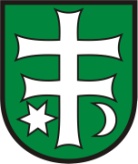 Mestské zastupiteľstvo ŠuranyKomisia životného prostredia, verejného poriadku a bezpečnosti